Как провести выходной день с ребёнком.Консультация для родителей.Как организовать выходные, если вы никуда не уезжаете? Чем занять ребенка, чтобы он не скучал и провел выходные весело и интересно?Родители, если вы пролежите перед телевизором все выходные, то они пройдут быстро и скучно, а дети ваши останутся разочарованными. Вот советы, как сделать выходные интересными для себя и детей.1.    Для детей главное, чтобы дни были разнообразными. Напишите план: горка, снег, гулянья, гости, музеи.2.   Как можно больше времени проводите на свежем воздухе. Если есть возможность, съездите к друзьям за город. Гуляйте в парке, во дворе, ездите в лесопарки, берите коньки — и марш на каток, катайтесь на лыжах. Постарайтесь весь световой день провести на улице. Ведь когда выйдете на работу, погулять уже не получится. И детям гулянье необходимо!3.   Сделайте то, о чем давно мечтали, но до чего никак не дойдут руки. Поставьте домашний спектакль, съездите в гости к друзьям, которые далеко живут, сходите в театр. Главное — всей семьей.4.   Разнообразьте катание с горки — устройте там праздник с конкурсами: кто дальше всех уедет, кто быстрее и т. д. 5.   Идите в зимний поход. В парк или в лес. Закопайте под елками сюрпризы, маленькие подарочки. Нарисуйте карту или план. Вот карта, по ней ты сможешь свой подарок найти». Пусть ребенок по карте ищет нужные елки и обнаруживает подарки. Поверьте, дети от таких поисков сокровищ будут в восторге!6.   Гуляя в лесу, давайте ребенку задания: повесить кормушку, насыпать корм в уже висящие кормушки, зарисовать все деревья, которые он встречает7.    Сходите в музей. Дошкольнику будет интересно в музее краеведческом, зоологическом. Если дите любит греческие мифы, ведите в греческий зал. Наметили поход в картинную галерею — заранее почитайте мифы и Библию, ведь большинство классиков писали именно на эти темы.8.   Вместе с ребенком устройте акцию — разберите детские вещи (можно и свои тоже), соберите хорошую одежду, из которой малыш вырос, хорошие, но не любимые игрушки и отправьте все это нуждающимся детям в детские дома или в социальные центры. Сейчас такие акции устраивают многие детские магазины, кафе и церкви. Ребенку очень полезно сделать такое доброе дело.9.   Не смотрите телевизор безостановочно! Заранее отметьте в программе те передачи и фильмы, которые вам понравятся, посмотрите их вместе с детьми, обсудите.10.   Устройте «день вкуснятины». Можно, например, освободить в этот день маму от кухни, а папе с детьми наготовить простых вкусностей. И все вместе пеките печенье, позвольте детям измазаться в муке, в тесте, налепить неровных фигурок. Главное — самостоятельно!Любое своё приключение, не забывайте фотографировать. Как-нибудь, вечером будет приятно посидеть в кругу семьи и вспомнить о весело проведенном времени.То, к чему вы приучите ребенка с ранних лет, так и останется с ним на всю жизнь и возможно, потом он будет так же проводить время со своими детьми.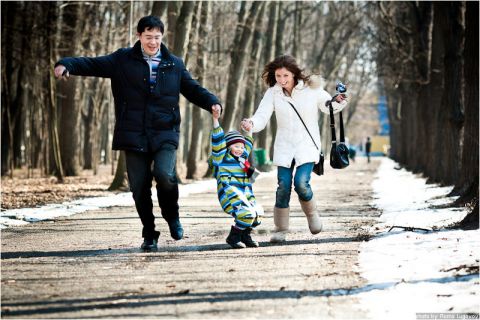 